富山文学の会　2018年10月文学散歩（共催：まちづくりコンペティション2018、富山大学人文学部小谷ゼミ）山内マリコ「メガネと放蕩娘」ツアー日　時　:　10月14日、10月20日 13時半〜15時頃　　　　　（ご希望の日を選んでください）集　合　:　グランドプラザ(イベントの邪魔にならないように商店街側にお集まりください)参加費　:　無料
持ち物　:　特になし。商店街を歩くため、動きやすい服装で来てください。
【概　　要】　山内マリコ「メガネと放蕩娘」のモデルである総曲輪、中央通り商店街を富山大学小谷ゼミの村上が案内をします。
案内後、感想を話し合う時間を少し設ける予定です。
「メガネと放蕩娘」のモデルとなった箇所を案内します。作品を読んでおくとより楽しめるかと思います。【申し込み方法】主催者である村上（kotanizemi.machicom@gmail.com）まで、お名前・ご連絡先・参加希望日を記入の上、ご連絡ください。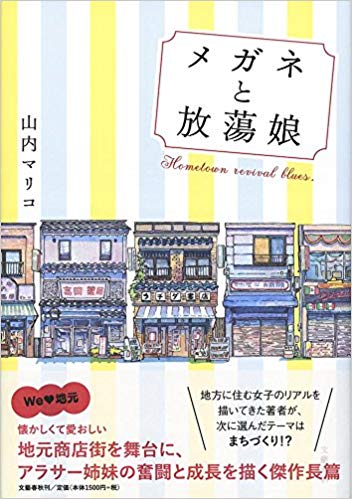 